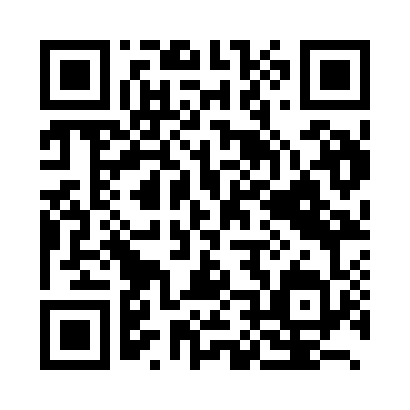 Prayer times for Akune, JapanWed 1 May 2024 - Fri 31 May 2024High Latitude Method: NonePrayer Calculation Method: Muslim World LeagueAsar Calculation Method: ShafiPrayer times provided by https://www.salahtimes.comDateDayFajrSunriseDhuhrAsrMaghribIsha1Wed4:045:3312:163:567:008:242Thu4:035:3212:163:567:008:253Fri4:015:3112:163:567:018:264Sat4:005:3012:163:567:028:275Sun3:595:3012:163:567:038:286Mon3:585:2912:163:567:038:297Tue3:575:2812:163:567:048:308Wed3:565:2712:163:567:058:319Thu3:545:2612:163:567:058:3210Fri3:535:2512:163:567:068:3311Sat3:525:2512:163:567:078:3412Sun3:515:2412:163:567:078:3513Mon3:505:2312:153:567:088:3514Tue3:495:2212:153:567:098:3615Wed3:485:2212:163:567:108:3716Thu3:475:2112:163:567:108:3817Fri3:465:2012:163:567:118:3918Sat3:455:2012:163:567:128:4019Sun3:455:1912:163:567:128:4120Mon3:445:1912:163:567:138:4221Tue3:435:1812:163:577:148:4322Wed3:425:1812:163:577:148:4423Thu3:415:1712:163:577:158:4524Fri3:415:1712:163:577:168:4625Sat3:405:1612:163:577:168:4726Sun3:395:1612:163:577:178:4727Mon3:395:1512:163:577:178:4828Tue3:385:1512:163:577:188:4929Wed3:375:1512:173:577:198:5030Thu3:375:1412:173:577:198:5131Fri3:365:1412:173:587:208:52